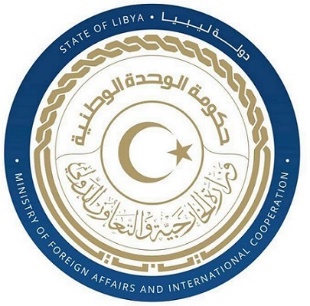 كلمة وفد دولة ليبيا أمام الفريق العامل المعني بعملية الاستعراض الدوري الشامل خلال الدورة الثالثة والاربعيندولة فرنساالاثنين الموافق 01/05/2023شكرا السيد الرئيس،يرحب وفد بلادي بوفد دولة فرنسا ويثني على تعاونها الإيجابي مع الآليات الدولية لحقوق الإنسان ومنها عملية الاستعراض الدوري الشامل، ويوصي بما يلي: -التصديق على الاتفاقية الدولية لحماية حقوق جميع العمال المهاجرين وأفراد أسرهم.  العمل على اعتماد خطة وطنية لمكافحة الكراهية والتمييز ضد الأقليات الدينية ولاسيما المسلمة منها.العمل على الحد من الاكتظاظ داخل السجون. وختاما نتمنى لوفد دولة فرنسا التوفيق في عملية الاستعراض الشامل                                      شكرا السيد الرئيس 